МУНИЦИПАЛЬНОЕ БЮДЖЕТНОЕ УЧРЕЖДЕНИЕ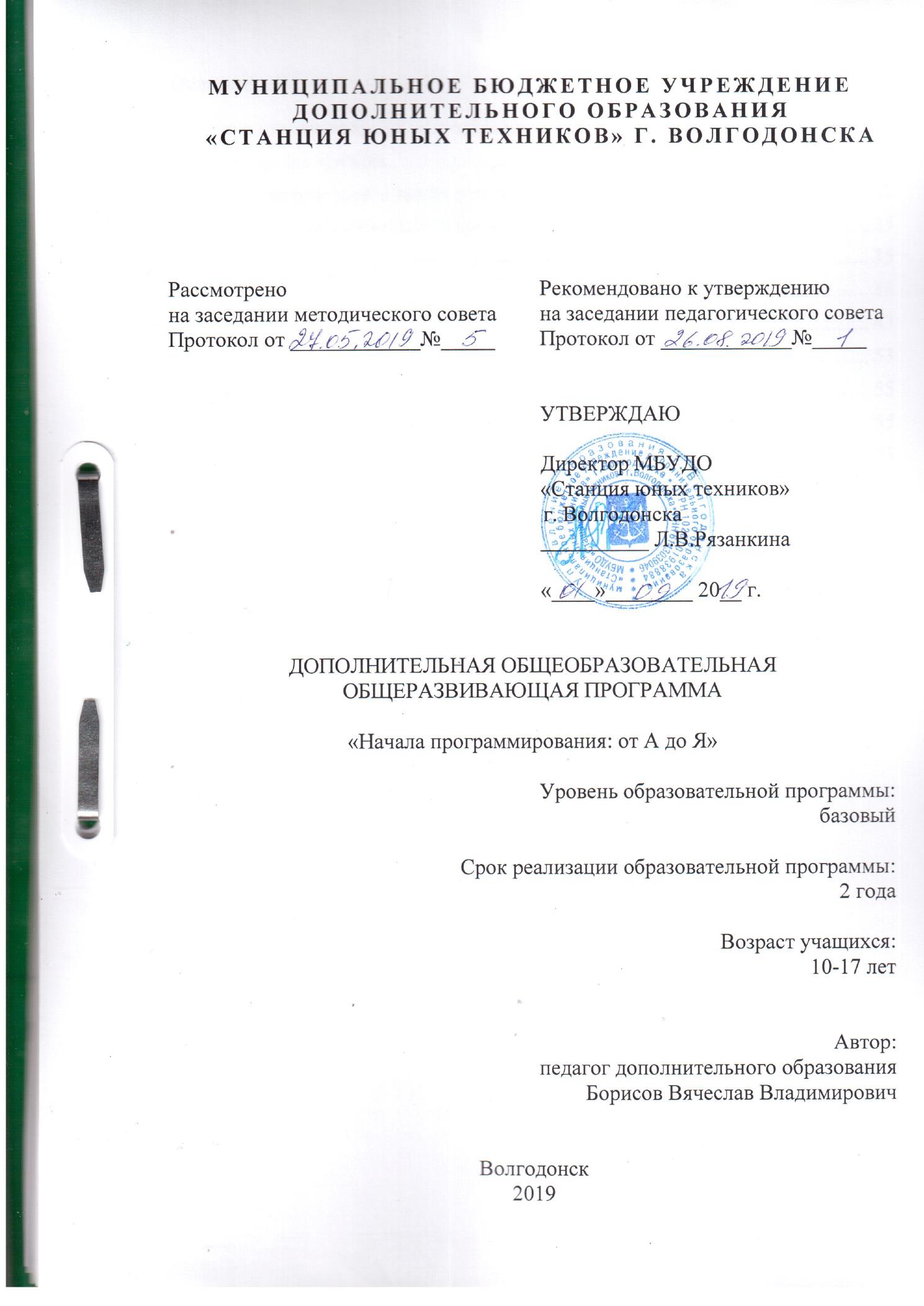 ДОПОЛНИТЕЛЬНОГО ОБРАЗОВАНИЯ«СТАНЦИЯ ЮНЫХ ТЕХНИКОВ» Г. ВОЛГОДОНСКАДОПОЛНИТЕЛЬНАЯ ОБЩЕОБРАЗОВАТЕЛЬНАЯ
ОБЩЕРАЗВИВАЮЩАЯ ПРОГРАММА
«Начала программирования: от А до Я»Уровень образовательной программы: базовыйСрок реализации образовательной программы: 2 годаВозраст учащихся: 10-17 летАвтор:педагог дополнительного образованияБорисов Вячеслав Владимирович
Волгодонск2019ОглавлениеПаспорт дополнительной общеобразовательной программы	3Пояснительная записка	8Учебный план 1 года обучения	17Содержание программы 1 года обучения	25Календарный учебный график 1 года обучения	35Учебный план 2 года обучения	38Содержание программы 2 года обучения	43Календарный учебный график 2 года обучения	53Методический блок	55Методическое сопровождение	55Материально-техническая база	55Диагностический блок	56Дидактический блок	59Список литературы.	621.	Список использованной литературы	622.	Список литературы для педагогов	623.	Список сайтов для учащихся	63Паспорт дополнительной общеобразовательной программыПояснительная запискаБурное развитие Информационных технологий предъявляет все большие требования к знанию учащихся в этой области. Одной из составляющих данной области является умение владением ПК и пониманием алгоритмов и процессов, протекающих в нем. Отличительной особенностью является то, что программа знакомит учащихся с основами алгоритмизации и программирования, формирует глубокое понимание компьютера как универсальной системы, повышающей эффективность обработки информации; ориентирована на развитие познавательного интереса к информационным технологиям.Данная программа рассчитана на углубление знаний, учащихся в области информационных технологий. Выбор именно этого направления знаний обусловлен его востребованностью на данном этапе развития учащегося и призван способствовать развитие заинтересованности ребенка и самоопределению школьников.Программа «Информационные технологии» подразумевает собой кружковую работу с учащимися 10 − 17 лет.	Направленность программы техническая, направление деятельности – Информационные технологии.	Программа является модифицированной. За основу были взяты программы педагогов дополнительного образования Банниковой Т. И. и Жуковой И. В. 	Целью программного курса является развитие заинтересованности ребенка в изучения компьютера и компьютерных программ, которые помогли бы ему в дальнейшей учебной и профессиональной работе.Задачи программы:Обучающие:•	ознакомление с основами алгебры логики и логическими основами построения компьютера;•	освоение коммуникационной технологии в глобальной сети Интернет;•	научить учащегося пользоваться распространенными прикладными пакетами;•	ознакомление с основами алгоритмизации и программирования;Развивающие:•	формировать умения работать с информацией, •	предоставить учащемуся возможности для усвоения такого объема учебного материала, сколько он может усвоить;•	развивать коммуникативные способности обучающихся;•	формировать исследовательские умения и навыки, умения принимать оптимальные решения для поставленных задач.•	формирование у учащихся системы подходов и изучению базовых знаний по информатике;•	сформировать у учащихся единую систему понятий, связанных с информацией;•	формирование знаний по техническому обеспечению и использованию информационных технологий;•	приобретение системного подхода к анализу структуры;•	сформировать логические связи с другими предметами.Воспитательные:бережное отношение к имуществу компьютерного класса и ПК;сосредоточенность, работоспособность на занятиях в группе;трудолюбие и интерес к компьютерному миру, к использованию информационных технологий;дисциплинированность, ответственность учащегося;толерантную личность, способную понимать окружающий нас мир, согласно требованиям времени;личность, ведущую здоровый образ жизни.	Данная программа рассчитана на два года обучения, с учетом возрастных и познавательных способностей обучающихся.	Программа 1-го года (базового уровня) предполагает занятия для учащихся 4-7 классов, проявляющих повышенный интерес к информационным технологиям, основам программирования. Учащиеся посещают занятия 2 раза в неделю по 2 часа.	Программа 2-го года (базового уровня) предполагает занятия для учащихся 7-8 классов. Программа нацелена на формирование творческих, исследовательских качеств обучающихся, создания анимационных эффектов в программах. Учащиеся посещают занятия 2 раза в неделю по 2 часа.	Форма занятий – разнообразная, особое внимание уделяется развитию заинтересованности обучающихся к изучению информационных технологий. формы обучения: •	беседа с игровыми элементами; •	сюжетно-ролевая игра; •	игра-путешествие; •	викторины, конкурсы.•	проблемно – поисковый метод объяснения теории; •	пресс-конференция; •	практические занятия;•	компьютерная презентация учебного материала; •	развитие навыков защиты творческих работ;•	мозговой штурм.Особое удовлетворение в реализации творческого потенциала учащихся дают практические занятия на компьютере, с помощью интерактивной доски при создании учащимся графических, групповых рисунков и проектов. Работа на компьютере сопровождается физкультурными паузами и упражнениями для глаз.Занятия в объединении планируются с учетом развития гармоничной личности учащегося. Поэтому в основе разработки образовательной программы «Информационные технологии» лежит познавательный интерес учащегося.Для занятий объединения «Информационные технологии» предоставлен кабинет №8 в главном корпусе МБУДО «Станция Юных техников» г. Волгодонска.  В классе установлено 12 компьютеров с операционной системой Windows  и следующее программное обеспечение для работы:	пакет Microsoft Office включающий Word, Excel, PowerPoint, Publisher, Access;	набор стандартных программ ОС: блокнот, калькулятор, звукозапись, WordPad;	комплект материалов «Мир Информатики»;	интернет материалы «Мир информатики»;	графические редакторы Tux Paint, Gimp, Paint, Inkscape;	Microsoft Visual Studio с компонентами Blend, Unity, Cocos, unreal engine, visual basic, c#;	программы видеообработки Moviemaker и Avidemax;	программа 3-d моделирования Blender;	Клавиатурные тренажеры Stamina, Baby Type, RapidTyping.В соответствии со ст.16 Закона РФ от 29.12.2012 № 273 «Об образовании в Российской Федерации» (с изменениями и дополнениями, вступившими в силу с 01.09.2020), согласно Положению  о реализации дополнительных общеобразовательных программ с применением электронного обучения (ЭО) и дистанционных образовательных технологий (ДОТ) МБУДО «Станция юных техников» г. Волгодонска, данная дополнительная общеобразовательная общеразвивающая программа на учебный год, при необходимости, может осваиваться учащимися с  использованием дистанционных образовательных технологий, где в основном применяются информационно-коммуникационные сети при опосредованном (на расстоянии) взаимодействии учащихся и педагога дополнительного образования. В обучении с использованием ЭО и ДОТ   применяются следующие организационные формы учебной деятельности: обучение в интернете, дистанционные конкурсы и викторины, e-mail, видеоконференции; тестирование on-line; skype – общение, облачные сервисы, консультации on-line; образовательные онлайн-платформы; цифровые образовательные ресурсы, самостоятельная работа.  Для обратной связи с учащимися используются следующие мессенджеры: Viber, WhatsApp, платформа для общения Zoom и социальные сети.При необходимости дополнительная общеобразовательная общеразвивающая программа может быть адаптирована для групп, обучающихся с ОВЗ.Методы развития и обучения	словесные методы общения.	работа с учебником и книгой.	методы практической работы: упражнения, письменные работы, графические работы.	метод наблюдения.	исследовательские методы.	метод проблемного обучения.	методы программированного обучения.	проектно-конструкторские методы.	метод игры.	наглядный метод обучения. Учебное занятие может проводиться как с использованием одного метода обучения, так и с помощью комбинирования нескольких методов и приемов. Целесообразность и выбор применения того или иного метода зависит от образовательных задач, которые ставит педагог в процессе обучения.Прогнозируемый конечный результатПосле окончания 1-го (базовый уровень) года обучения учащиеся должны:	знать основные методы и приемы программирования на языке Visual Basic;	создавать разработки в среде программирования Visual Basic;	знать основные методы и приемы в графическом редакторе Gimp;	создавать графические работы в графическом редакторе Gimp;	уметь применять знания работы в табличном редакторе MS Excel;	участвовать в городских, областных, российских научно-технических конференциях.	После окончания 2-го (базовый уровень) года обучения учащиеся должны:	уметь создать веб-узлы и документы;	уметь программировать в Visual Studio;	изучить векторный графический редактор Inkscape.Формами подведения итогов реализации дополнительной общеобразовательной программы служат: выставки, фестивали, конкурсы, соревнования, учебно-исследовательские конференции и т.д. Особой формой является творческий отчет в конце учебного года, на котором учащиеся делятся своими наработками и знаниями за год, рассказывают о дальнейших планах.Нормативно-правовая база Рекомендации разработаны в соответствии с:Декларация прав ребенка (1959 год);2. Конвенция о правах ребенка (1989 год);3. Конституция Российской Федерации от 12.12.1993г. 1993 (с поправками от 04.07.2020);4. Федеральный закон Российской Федерации от 29.12.2012г. №273- ФЗ «Об образовании в Российской Федерации»;5. Федеральный Закон РФ от 24.07.1998г. №124-ФЗ «Об основных гарантиях прав ребенка в Российской Федерации» (ред. 28.11.2015);6. Национальная доктрина образования в Российской Федерации на период до 2025 года;7. «Концепция развития дополнительного образования детей», утвержденная распоряжением Правительства РФ от 04.09.2014г. № 1726-р; 8. Федеральный проект «Успех каждого ребенка»;9. Стратегия развития воспитания в Российской Федерации на период до 2025 года, утвержденная распоряжением Правительства Российской Федерации от 29.05.2015г. № 996-р;10. «Федеральная целевая программа развития образования на 2016-2020 годы», утверждена постановлением Правительства РФ от 23.05.2015г. № 497; 11. «Порядок организации и осуществления образовательной деятельности по дополнительным общеобразовательным программам», утвержденный приказом Министерства просвещения Российской Федерации от 09.11.2018г. №196; 12. Постановление Главного государственного санитарного врача РФ от 04.07.2014г. № 41 "Об утверждении СанПиН 2.4.4.3172-14 «Санитарно - эпидемиологические требования к устройству, содержанию и организации режима работы образовательных организаций дополнительного образования детей»;13. Закон Ростовской области от 14.11.2013г. №26-зс «Об образовании в Ростовской области»;14. Региональные рекомендации к регламентации деятельности образовательных организаций Ростовской области, осуществляющих образовательную деятельность по дополнительным общеобразовательным программам, утвержденные приказом министерства общего и профессионального образования Ростовской области от 01.03.2016г. № 115;15. Устав муниципального бюджетного учреждения дополнительного образования «Станция юных техников» г. ВолгодонскаУчебный план 1 года обучения(базовый уровень)Содержание программы 1 года обучения Раздел 1 «Введение»Тема 1.1: Техника безопасности. Проверка знаний. Вводный контроль.Цель: повторить правила поведения в компьютерном классе. Вспомнить работу в изученных программах.Теоретическая часть: повторить правила поведения в компьютерном классе. Вспомнить работу в изученных программах.Практическая часть: Тест по пройдённым программам.Раздел 2 «Знакомство с Visual Studio. Программирование в Visual Basic».Тема 2.1: Объекты. Объектно-ориентированное программирование. Visual Studio как инструмент создания программ.Цель: дать представление об Объектно-ориентированном программировании.Теоретическая часть: рассказать об Объектно-ориентированном программировании. Практическая часть: показать оболочку разработки программ, программы учеников.Тема 2.1: Объекты. Объектно-ориентированное программирование. Visual Studio как инструмент создания программ. Основные разделы и заготовки.Цель: рассказать об объектах и их свойствах. Теоретическая часть: рассказать об объектах и их свойствах.Практическая часть: Открытие и разбор заготовок в Visual Studio.Тема 2.3: Программный код и графическая оболочка.Цель: познакомить с оболочками программирования.Теоретическая часть: рассказать об оболочках программирования, их особенностях и значении.Практическая часть: Работа с графической оболочкой. Применение объектов на форме.Тема 2.4: Операторы и переменные. Операторы ввода и выдачи сообщений. Цель: рассказать, что такое переменные и для чего они служат. Научить использовать операторы ввода выдачи.Теоретическая часть: рассказать, что такое переменные и для чего они служат. Научить использовать операторы ввода выдачи.Практическая часть: Создании эмуляции программы ввода пароля.Тема 2.5: Представление Сложных и многоуровневых математических выражений в строковом виде.Цель: научить переводить многоуровневые математические выражения в строковый вид.Теоретическая часть: показать, как переводить многоуровневые математические выражения в строковый вид.Практическая часть: Написание программ с многоуровневыми математическими выражениями. Написание программ решения математических уравнений с модулями и корнями.Тема 2.6: Переменные. Виды переменных. Операторы смены типа данных Int и Str.Цель: объяснить смыл создания типов переменных и их применение.Теоретическая часть: объяснить смыл создания типов переменных и их применение.Практическая часть: Решение задач с переводом типов переменных для выдачи.Тема 2.7: Условие. Условный оператор If else. Его виды структур. Логические высказывание в программном коде.Цель: объяснить смысл создания условного оператора, его структуру и области применения в программировании.Теоретическая часть: объяснить смысл создания условного оператора, его структуру и области применения в программировании. Привести примеры.Практическая часть: Решение задач с линейной структурой условного цикла.Решение задач полной структурной формы условного оператора, включающее Else If и Else.Тема 2.8: Циклы. Счетный цикл For Next. Его структура.Цель: научить использовать счетный цикл.Теоретическая часть: объяснить работу счетного цикла, его структуру и причины использования.Практическая часть: Решение задач с использованием циклов.Тема 2.9Тема: Массивы.Цель: научить использовать массивыТеоретическая часть: объяснить работу массивов, их структуру и область применения.Практическая часть: Решение задач с массивами.Тема 2.10: Операторы работы с текстом. Right, Left, Mid, Len.Цель: изучить операторы работы с текстом и текстовыми переменными.Теоретическая часть: изучение операторов.Практическая часть: Решение задач с операторами работы с тектом.Тема 2.11: Многоуровневые счетные циклы.Цель: изучить решения с использованием многоуровневых циклов.Теоретическая часть: изучить структуру многоуровневого цикла.Практическая часть: решение задач с использованием многоуровневых циклов.Тема 2.12: Оператор случайных чисел.Цель: изучить оператор случайных чисел.Теоретическая часть: изучить структуру оператора.Практическая часть: решение задач с оператором случайных чисел.Тема 2.13: Условный цикл Do While. Структура условного цикла.Цель: изучить условный цикл.Теоретическая часть: структура и методы написания словного цикла.Практическая часть: решение задач с условного цикла.Тема 2.14: Действия над объектами.Цель: изучить возможные действия над объектами.Теоретическая часть: действия над объектами.Практическая часть: решение задач с использованием разных действий над объектами.Тема 2.15: Особые переменные. Date, Time. Счетчики.Цель: изучение решений с использованием временных переменных и констант.Теоретическая часть: изучение решений с использованием временных переменных и констант.Практическая часть: решение задач с временными переменными.Тема 2.16: Переменная Keycode. Создание движения объектов.Цель: изучение понятия кода клавиши.Теоретическая часть: изучение понятия кода клавиши.Практическая часть: создание движения объектов.Тема 2.17: Знакомство с Blend. Основные элементы и назначение.Цель: изучение программы blend.Теоретическая часть: изучение программы blend.Практическая часть: работа в программе blend.Тема 2.18: Объект Лист. Создание программ с анимацией и эффектами.Цель: изучение объекта лист.Теоретическая часть: свойства и действия над объектом лист.Практическая часть: написание программ с использованием объекта лист.Раздел 3 «Технология обработки графической информации. Изучение редактора Gimp».Тема 3.1: Работа с графическими объектами в разных графических программах.Цель: показать разнообразие графических редакторов.Теоретическая часть: поверхностное изучение графических редакторов.Практическая часть: поверхностное изучение графических редакторов.Тема 3.2: Графический редактор GIMP. Основные Панели. Панель инструментов. Панель свойств.Цель: изучение основных панелей программы.Теоретическая часть: изучение основных панелей программы.Практическая часть: работа с панелями программы и их возможностями.Тема 3.3: Кисти, Градиент, палец и заливка. Их свойства.Цель: изучение кистей, градиентов и заливок, а также их свойств.Теоретическая часть: изучение кистей, градиентов и заливок, а также их свойств.Практическая часть: рисование при помощи градиентов и кистей.Тема 3.4: Слои. Работа со слоями.Цель: изучить слои и работу с ними.Теоретическая часть: изучить слои и работу с ними.Практическая часть: рисование с использованием слоев.Тема 3.5: Виды выделения и их назначениеЦель: изучение видов выделений и работы с ними.Теоретическая часть: изучение видов выделений и работы с ними.Практическая часть: использование выделения в фото.Тема 3.6: Масштаб, Наклон, Перспектива, Поворот, Зеркало.Цель: изучение инструментов работы со слоями.Теоретическая часть: изучение инструментов работы со слоями.Практическая часть: рисование 3д дома.Тема 3.7: Инструмент Штамп.Цель: изучение инструмента штамп.Теоретическая часть: изучение инструмента штамп.Практическая часть: работа со старыми фото.Тема 3.8: Работа с текстом.Цель: изучение инструмента текст.Теоретическая часть: изучение инструмента текст.Практическая часть: создание рисунков-мемов.Тема 3.9: Фильтры Размывания и Улучшения.Цель: изучение фильтров размывания и улучшения.Теоретическая часть: изучение фильтров размывания и улучшения.Практическая часть: работа с фото.Тема 3.10: Фильтры света и тени.Цель: изучение фильтров света и тени.Теоретическая часть: изучение фильтров света и тени.Практическая часть: работа с фото.Тема 3.11: Фильтры имитации и визуализации.Цель: изучение фильтров имитации и визуализации.Теоретическая часть: изучение фильтров имитации и визуализации.Практическая часть: работа с фото.Тема 3.12: Цветовые режимы работа в разных цветовых режимах.Цель: изучение цветовых режимов.Теоретическая часть: изучение цветовых режимов.Практическая часть: работа в монохромном режиме.Тема 3.13Тема: Цветовой баланс, Тон и насыщенность.Цель: изучение понятий цветовой баланс, тон и насыщенность.Теоретическая часть: изучение понятий цветовой баланс, тон и насыщенность.Практическая часть: изменение цветового баланса в фото.Тема 3.14Тема: Пороги и уровни. Яркость-контраст.Цель: изучение работы с яркостью и контрастом.Теоретическая часть: изучение работы с яркостью и контрастом.Практическая часть: работа с фото.Тема 3.15: Контуры и обесцвечивание, и замена цвета.Цель: изучение методов обесцвечивания и замены цвета.Теоретическая часть: изучение методов обесцвечивания и замены цвета.Практическая часть: работа с фото.Тема 3.16Тема: Цветовая картаЦель: изучение цветовой карты.Теоретическая часть: изучение цветовой карты.Практическая часть: работа с фото.Тема 3.17: Каллиграфическое рисование. Рисование Текста.Цель: изучение каллиграфического рисования.Теоретическая часть: изучение каллиграфического рисования.Практическая часть: рисование букв каллиграфическим пером.Тема 3.18: Каллиграфическое рисование. Рисование Силуэта.Цель: изучение каллиграфического рисования.Теоретическая часть: изучение каллиграфического рисования.Практическая часть: рисование силуэта каллиграфических пером.Раздел 4 «Электронные таблицы»Тема 4.1: Знакомство с Табличным редактором MS Excel. Основные правила. Листы.Цель: изучение табличного редактора.Теоретическая часть: изучение табличного редактора.Практическая часть: работа в табличном редакторе. Заполнение листов.Тема 4.2: Работа с функциямиЦель: изучить работу с функциями.Теоретическая часть: изучение работы с функциями.Практическая часть: работа с функциями.Тема 4.3: Диаграммы. Виды и назначения.Цель: изучение диаграмм.Теоретическая часть: изучение видов диаграмм и их применение.Практическая часть: создание диаграмм.Тема 4.4: Условное форматирование данныхЦель: изучение условного форматирования.Теоретическая часть: изучение условного форматирования.Практическая часть: нахождение повторяющихся значений. Создание погодной таблицы.Тема 4.5: Фильтры и сортировкиЦель: изучение фильтров и сортировок.Теоретическая часть: изучение фильтров и сортировок.Практическая часть: использование фильтров и сортировок для таблиц.Тема 4.6: Разметка страницы.Цель: изучение вкладки разметка страниц.Теоретическая часть: изучение вкладки разметка страниц.Практическая часть: изменение разметки страниц.Тема 4.7: Данные. Вставка данных из других источников.Цель: изучение методов вставки из других источников.Теоретическая часть: изучение методов вставки из других источников.Практическая часть: вставка рисунка, ссылок и других объектов на лист.Тема 4.8: Виды и режимыЦель: изучение режимов в табличном редакторе.Теоретическая часть: изучение режимов в табличном редакторе.Практическая часть: переключение режимов и видов для поиска информации.Тема 4.9: Абсолютная и относительная адресацияЦель: изучение адресации листов и ячеек.Теоретическая часть: изучение адресации листов и ячеек.Практическая часть: работа с адресацией.Раздел 5 «Дополнительно»Тема 5.1: Творческие проектыТеоретическая часть: рассказать о основных этапах над творческим проектом.Практическая часть: Создание творческого проекта.Тема 5.2: Контроль знанийПрактическая часть: Проверка знаний.Тема 5.3: Заключительное занятие. Творческий отчет.Теоретическая часть: Отчет об учебном годе.Практическая часть: Показ и защита творческих работ.Календарный учебный график 1 года обученияУчебный план 2 года обучения(базовый уровень)Содержание программы 2 года обученияРаздел 1 «Введение»Тема 1.1: Информатизация современного общества. Техника безопасности. Правила поведения в компьютерном классеЦель: повторить правила поведения в компьютерном классе. Вспомнить работу в изученных программах.Теоретическая часть: повторить правила поведения в компьютерном классе. Вспомнить работу в изученных программах.Практическая часть: Тест по пройдённым программам.Раздел 2 «Кодирование и обработка графической и мультимедийной информации»Тема 2.1: Пиксель, растр, кодировка цвета, видеопамятьЦель: изучение понятий пиксель, растр, кодировка цвета, видеопамять.Теоретическая часть: изучение понятий пиксель, растр, кодировка цвета, видеопамять.Практическая часть: работа в программе мир информатики с кодированием цвета.Тема 2.2: Растровая и векторная графика. Интерфейс и основные возможности графических редакторовЦель: изучение отличий и свойств векторной и растровой графики.Теоретическая часть: изучение программ рисования, отличий и свойств векторной и растровой графики.Практическая часть: работа в программах векторной и растровой графики.Тема 2.3: Растровая и векторная анимацияЦель: изучение методов растровой и векторной анимации.Теоретическая часть: изучение методов растровой и векторной анимации.Практическая часть: работа в программе pencil 2d.Тема 2.4: Кодирование и обработка звуковой информации. Цель: изучение кодирования и обработки звуковой информации.Теоретическая часть: изучение кодирования и обработки звуковой информации.Практическая часть: работа в звуковых редакторах.Раздел 3 «Internet. Создание веб-узлов и документов»Тема 3.1: Введение в html. Структура кода.Цель: изучение структуры кода в html разметке.Теоретическая часть: изучение структуры кода в html разметке.Практическая часть: изучение структуры кода в html разметке.Тема 3.2: Теги. Парные теги. Основные теги.Цель: изучение основных тегов. Изучение понятия парный тег.Теоретическая часть: изучение основных тегов. Изучение понятия парный тег.Практическая часть: написание структуры документа.Тема 3.3: Теги работы с текстом.Цель: изучение тегов работы с текстом.Теоретическая часть: изучение тегов работы с текстом.Практическая часть: написание текстовой страницы с абзацами и стихотворением.Тема 3.4: Атрибуты тегов.Цель: изучение понятия атрибуты и написания в веб разметке.Теоретическая часть: изучение понятия атрибуты и написания в веб разметке.Практическая часть: редактирование и стилизация веб-документа с текстом.Тема 3.5: Типы теговЦель: изучение градаций типов тегов.Теоретическая часть: изучение градаций типов тегов.Практическая часть: дополнение веб-документа.Тема 3.6: Блочные и строчные элементыЦель: изучение блочных и строчных элементов.Теоретическая часть: изучение блочных и строчных элементов.Практическая часть: занесение списка в веб-документ.Тема 3.7: Списки в HtmlЦель: изучение структуры списков.Теоретическая часть: изучение структуры списков.Практическая часть: занесение многоуровневого списка.Тема 3.8: Таблицы в HtmlЦель: изучение структуры таблицы в веб-документе.Теоретическая часть: изучение структуры таблицы в веб-документе.Практическая часть: создание структуры таблицы в веб-документе.Тема 3.9: ФреймыЦель: изучение фреймов.Теоретическая часть: изучение фреймов.Практическая часть: разбивка страницы на фреймы.Тема 3.10: Абзацы и заголовки. Представление цвета в html.Цель: изучение использования абзацев и заголовков для стилизации документа.Теоретическая часть: изучение использования абзацев и заголовков для стилизации документа.Практическая часть: работа с веб-документом.Тема 3.11: Спецсимволы. Создание формул.Цель: изучение методов создания формул в веб-документе.Теоретическая часть: изучение методов создания формул в веб-документе.Практическая часть: создание формул в веб-документе.Тема 3.12: СсылкиЦель: изучение понятия ссылок и их синтаксис в документе.Теоретическая часть: изучение понятия ссылок и их синтаксис в документе.Практическая часть: создание ссылок в веб-документе.Тема 3.13: ЯкоряЦель: изучение привязки и якорей.Теоретическая часть: изучение привязки и якорей.Практическая часть: привязка объектов в веб-документе.Тема 3.14: Тег картинки. Альтернативный текст. Размеры рисунков.Цель: изучение тегов графической информации.Теоретическая часть: изучение тегов графической информации.Практическая часть: работа с тегами графической информации.Тема 3.15: Особенности и назначение JavaScript.Цель: изучение синтаксиса JavaScript.Теоретическая часть: изучение синтаксиса JavaScript.Практическая часть: изучение синтаксиса JavaScript.Тема 3.16: События и функции в JavaScript.Цель: изучение синтаксиса событий и функций JavaScript.Теоретическая часть: изучение синтаксиса событий и функций JavaScript.Практическая часть: добавление событий в веб-документ.Тема 3.17: Фреймы в JavaScript.Цель: изучение синтаксиса фреймов.Теоретическая часть: изучение синтаксиса фреймов.Практическая часть: добавление фреймов и блоков в веб-документ.Тема 3.18: Слои в JavaScript.Цель: изучение понятия слоев в JavaScript.Теоретическая часть: изучение понятия слоев в JavaScript.Практическая часть: добавление слоев JavaScript в веб-документе.Тема 3.19: Обработка событий в JavaScript.Цель: изучение понятия обработки событий в JavaScript.Теоретическая часть: изучение понятия обработки событий в JavaScript.Практическая часть: добавление скриптов обработки событий.Тема 3.20: События при работе с мышью в JavaScript.Цель: разбор событий при работе с мышью.Теоретическая часть: разбор событий при работе с мышью.Практическая часть: добавление событий при работе с мышью в веб-документ.Тема 3.21: CSS и создание стилей.Цель: изучение документа стилей и его назначение.Теоретическая часть: изучение документа стилей и его назначение.Практическая часть: создание документа стилей.Тема 3.22: Базовый синтаксис CSS.Цель: изучение синтаксиса документа стилей.Теоретическая часть: изучение синтаксиса документа стилей.Практическая часть: создание документа стилей.Тема 3.23: Значение стилевых свойств.Цель: изучение атрибутов документа стилей.Теоретическая часть: изучение атрибутов документа стилей.Практическая часть: дополнение документа стилей.Тема 3.24: Селекторы тегов.Цель: изучение селекторов тегов. Теоретическая часть: изучение селекторов тегов.Практическая часть: дополнение документа стилей.Тема 3.25: Классы и УнификаторыЦель: изучение классов и унификаторов.Теоретическая часть: изучение классов и унификаторов.Практическая часть: дополнение документа стилей.Раздел 4 «Программирование в Visual Studio. Программирование в C#»Тема 4.1: Знакомство с C#. Основные панели.Цель: изучение отличий в синтаксисе языка.Теоретическая часть: изучение отличий в синтаксисе языка.Практическая часть: разбор кода на C#.Тема 4.2: Объекты и переменные в C#.Цель: изучение синтаксиса переменных и объектов C#.Теоретическая часть: изучение синтаксиса переменных и объектов C#.Практическая часть: решение задач с переменными.Тема 4.3: Счетный цикл и его структура в С#Цель: изучение счетного цикла и его структуры в C#.Теоретическая часть: изучение счетного цикла и его структуры в C#.Практическая часть: решение задач с циклами.Тема 4.4: Условный цикл и его структура в C#Цель: изучение условного цикла и его структуры в C#.Теоретическая часть: изучение условного цикла и его структуры в C#.Практическая часть: решение задач с циклами.Тема 4.5: Решение типовых задач с VB.Цель: повторение пройдённых задач на новом языке.Теоретическая часть: повторение пройдённых задач на новом языке.Практическая часть: повторение пройдённых задач на новом языке.Тема 4.6: Объекты и типыЦель: изучение синтаксиса объектов и их типов на языке C#.Теоретическая часть: изучение синтаксиса объектов и их типов на языке C#.Практическая часть: решение задач с объектами.Тема 4.7: НаследованиеЦель: изучение применения наследования для объектов.Теоретическая часть: теория применения наследования для объектов.Практическая часть: решение задач с наследованием.Тема 4.8: СобытияЦель: научиться применять события в программном коде.Теоретическая часть: научиться применять события в программном коде.Практическая часть: решение задач с событиями.Тема 4.9: КоллекцииЦель: изучение коллекций.Теоретическая часть: изучение коллекций.Практическая часть: решение задач с коллекциями.Тема 4.10: МодулиЦель: изучение модулей.Теоретическая часть: теоретические основы модулей.Практическая часть: решение задач с использованием модулей.Тема 4.11: Использование библиотекЦель: научить использовать дополнительные библиотеки.Теоретическая часть: научить использовать дополнительные библиотеки. Методы подключения дополнительных библиотек.Практическая часть: решение задач с графическими библиотеками.Раздел 5 «Изучение векторного графического редактора Inkscape»Тема 5.1: Основные инструменты и панели InkscapeЦель: изучение основных инструментов векторного редактора.Теоретическая часть: изучение основных инструментов векторного редактора.Практическая часть: рисование в векторном редакторе.Тема 5.2: Инструменты рисованияЦель: изучение инструментов рисования и их свойств.Теоретическая часть: изучение инструментов рисования и их свойств.Практическая часть: рисование в векторном редакторе.Тема 5.3: Инструменты работы с текстомЦель: изучение векторных инструментов работы с текстом.Теоретическая часть: изучение векторных инструментов работы с текстом.Практическая часть: рисование в векторном редакторе.Тема 5.4: Утолщения и каллиграфическое пероЦель: изучение каллиграфического рисования в векторном редакторе.Теоретическая часть: изучение каллиграфического рисования в векторном редакторе.Практическая часть: рисование в векторном редакторе.Тема 5.5: Кривые Безье и КорнюЦель: изучение кривых в векторном редакторе.Теоретическая часть: изучение кривых в векторном редакторе.Практическая часть: рисование в векторном редакторе.Тема 5.6: Рисование логотиповЦель: применение накопленных знаний в векторном редакторе.Теоретическая часть: разбор примитивов в логотипах.Практическая часть: рисование логотипов.Тема 5.7: Использование расширений и АддоновЦель: изучение расширении и аддонов в векторном редакторе.Теоретическая часть: изучение расширении и аддонов в векторном редакторе.Практическая часть: рисование в векторном редакторе.Раздел 6 «Резерв времени»Тема 6.1: Творческие проектыТеоретическая часть: рассказать о основных этапах над творческим проектом.Практическая часть: Создание творческого проекта.Тема 6.2: Контроль знанийПрактическая часть: Проверка знаний.Тема 6.3: Заключительное занятие. Творческий отчет.Теоретическая часть: Отчет об учебном годе.Практическая часть: Показ и защита творческих работ.Календарный учебный график 2 года обученияМетодический блокМетодическое сопровождениеУсловия реализации программыОсновные дидактические принципы программы: доступность и наглядность, последовательность и систематичность обучения и воспитания, учет возрастных и индивидуальных особенностей учащихся. По мере обучения в программе, используя принцип «от простого к сложному», учащиеся выполняют усложненные  задания, оттачивают мастерство, исправляют ошибки, с учетом возврата к пройденному материалу на новом, более продуктивном творческом уровне, основываясь на доступности материала. Обучение строится таким образом, чтобы  учащиеся хорошо усвоили приемы работы в среде программирования, научились «читать и понимать» простейшие алгоритмы и программы, а затем создавать свои программы для решения практических и олимпиадных задач, для включения их в исследовательские проекты. Постепенно образуется система специальных навыков и умений, формируется интерес и усиливается процесс самостоятельной творческой деятельности.Для этого необходимо наличие определенных условий:•	учащийся должен иметь желание проводить исследование и обладать умением осуществлять необходимые для этого действия(планировать, анализировать, систематизировать, обобщать, прогнозировать). •	учащийся должен самостоятельно (под руководством педагога, научного руководителя, консультанта) преодолеть путь от начальной до завершающей стадии исследования и представить результат – проект.Для выполнения этих условий на начало выполнения работы должны быть сформированы определенные компетентности (познавательные, информационные, социальные), что предполагает получить высокие результаты при освоении программы, которая рассчитана на сотворчество и сотрудничество педагога и учащегося, дает возможность детям творчески мыслить, находить самостоятельные индивидуальные решения, а полученные умения и навыки применять в жизни.Материально-техническая база	Для работы понадобься ПК с минимальными системными требованиями:ОС: Windows 7Процессор: Intel Core i3Оперативная память: 2 GB ОЗУВидеокарта: 1GB RAM, OpenGL 3.3Диске: 500 GBПрограммы для реализации ДООП:Пакет стандартных программ Windows;Gimp с расширенным пакетом кистей, дополнением G’Mic;Inkscape;пакет Microsoft Office включающий Word, Excel, PowerPoint, Publisher, Access;набор стандартных программ ОС: блокнот, калькулятор, звукозапись, WordPad;Комплект материалов «Мир Информатики»;Интернет материалы «Мир информатики»;графические редакторы Tux Paint, Gimp, Paint, Inkscape;Microsoft Visual Studio с компонентами Blend, Unity, Cocos, unreal engine, visual basic, c#;Программы видеообработки Moviemaker и Avidemax;Программа 3-d моделирования Blender;Клавиатурные тренажеры Stamina, Baby Type, RapidTyping.Диагностический блокКритерии оценивания обучающегосяОсновные:умение владения мышью: точность и аккуратность;умение владения клавиатурой: знание клавиш, скорость печати;организационные:соблюдение техники безопасности;умение оптимизировать рабочее пространство;Раздел «Знакомство с Visual Studio. Программирование в Visual Basic».Знание основных операторов и их структуры;Умение решать простые поставленные задачи при помощи программы;Раздел «Технология обработки графической информации. Изучение редактора Gimp».Владение инструментами панели инструментов;Владение параметрами яркость-контраст-цветность-тон;Владение панелью «слои»;Применение фильтров;Раздел «Электронные таблицы»Знание основных панелей MS Excel;Знание добавления формул, диаграмм;Умение условного форматирования и сортировки данных;Раздел «Кодирование и обработка графической и мультимедийной информации»Знание основных понятий растра и вектора, а также их отличия;Знания отличия основных форматов графики и их кодирования;Раздел «Internet. Создание веб-узлов и документов»Знание структуры тегов и атрибутов в html, CSS;Умение создавать на сайте таблицы, списки, якоря, карты;Умение использовать JavaScript;Раздел «Программирование в Visual Studio. Программирование в C#»Знание основных операторов и их структуры;Умение решать простые поставленные задачи при помощи программыРаздел «Изучение векторного графического редактора Inkscape»Умение работать в векторном редакторе;Умение владения инструментами векторного редактора;Умение комбинирования объектов;Творческий проектСоздание собственного рисунка, коллажа или объекта в любом изученном редакторе с применением всех изученных в нем техник и инструментов;Сложность, актуальность и эстетичность проекта.Образец 1 года обученияПДО ______                                                                                                                                                         Результаты аттестации учащихся по освоению дополнительной общеобразовательной общеразвивающей программы _____________________________________________________________     уровень программы (ознакомительный, базовый, углубленный) - подчеркнуть срок реализации _____     год обучения______   группа №_____    дата проведения аттестации   ______Образец 2 года обученияПДО ______                                                                                                                                                         Результаты аттестации учащихся по освоению дополнительной общеобразовательной общеразвивающей программы _____________________________________________________________     уровень программы (ознакомительный, базовый, углубленный) - подчеркнуть срок реализации _____     год обучения______   группа №_____    дата проведения аттестации   ______Дидактический блокРаздел «Знакомство с Visual Studio. Программирование в Visual Basic».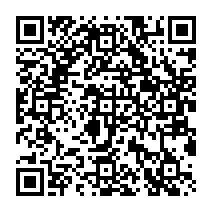 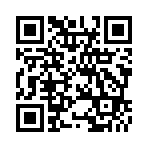 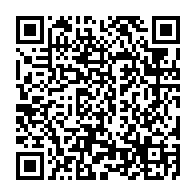 https://docs.microsoft.com/ru-ru/dotnet/visual-basic/programming-guide/language-features/statementshttps://docs.microsoft.com/ru-ru/visualstudio/xaml-tools/creating-a-ui-by-using-blend-for-visual-studio?view=vs-2019https://studassistent.ru/visual-basicРаздел «Технология обработки графической информации. Изучение редактора Gimp».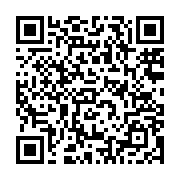 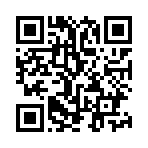 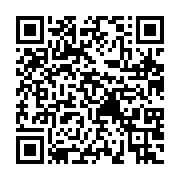 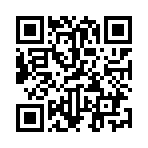 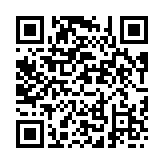 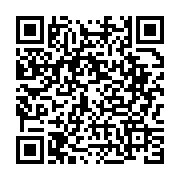 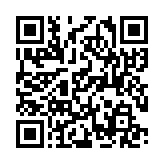 https://www.turbopro.ru/index.php/gimp/6847-gimp-instrumentyhttps://www.gimpart.org/osnovyi-rabotyi/sloi-v-gimp-znakomstvo-chast-1https://www.turbopro.ru/index.php/gimp/6851-gimp-sloi-i-dejstviya-s-nimihttps://docs.gimp.org/ru/gimp-tools-selection.htmlhttps://docs.gimp.org/ru/filters-blur.htmlhttps://docs.gimp.org/2.10/ru/gimp-filter-shadows-highlights.htmlhttps://docs.gimp.org/ru/filters.htmlРаздел «Электронные таблицы»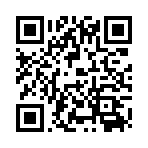 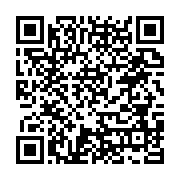 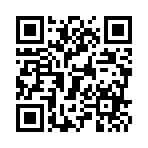 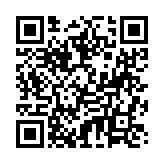 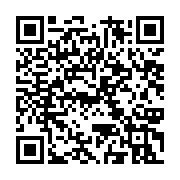 https://poznayka.org/s60772t1.htmlhttps://exceltable.com/formuly/rabota-v-eksele-s-formulami-i-tablicamihttps://microexcel.ru/diagrammy-excel/https://exceltable.com/formatirovanie/uslovnoe-formatirovanie-v-excelhttps://lumpics.ru/sorting-and-filtering-data-in-excel/Раздел «Кодирование и обработка графической и мультимедийной информации»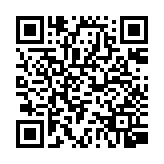 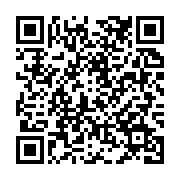 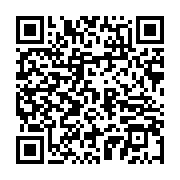 https://anisim.org/articles/rastrovaya-grafika-i-izobrazheniya-chto-eto/https://anisim.org/articles/vektornaya-grafika-i-izobrazheniya-chto-eto/https://fotodizart.ru/formaty-izobrazheniya.htmlРаздел «Internet. Создание веб-узлов и документов»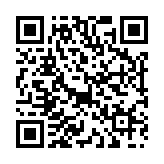 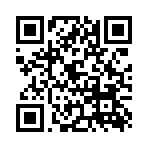 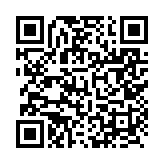 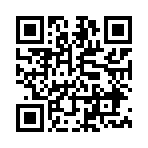 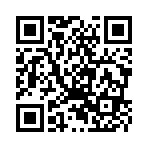 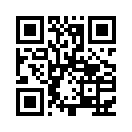 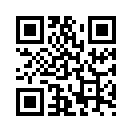 https://html5book.ru/osnovy-html/http://htmlbook.ru/htmlhttps://habr.com/ru/company/vdsina/blog/500190/https://habr.com/ru/company/ruvds/blog/429552/https://learn.javascript.ru/https://html5book.ru/osnovy-css/http://htmlbook.ru/samcssРаздел «Программирование в Visual Studio. Программирование в C#»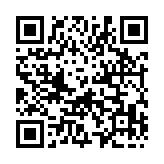 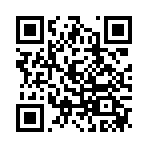 https://docs.microsoft.com/ru-ru/dotnet/csharp/https://c-sharp.pro/?p=1781http://htmlbook.ru/samcssРаздел «Изучение векторного графического редактора Inkscape»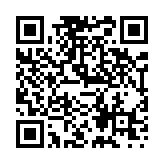 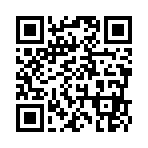 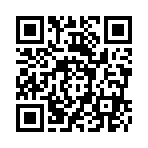 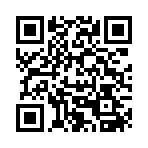 https://inkscape.paint-net.ru/?id=3https://enascor.ru/uroki-inkscape/https://inkscape.org/ru/doc/basic/tutorial-basic.ru.htmlСписок литературы.Список использованной литературы Сборник нормативных документов Информатика и ИКТ/сост. Э.Д.Днепров, А.Г.Аркадьев. – М.: Дрофа, 2008 и Примерной программы основного общего образования по информатике и ИКТФедерального компонента государственного стандарта основного общего образования и Примерной программы основного общего образования по информатике, сост. Э.Д. Днепров, А.Г. Аркадьев. М.: Дрофа, 2008Авторская программа Банниковой Татьяны Ивановны МБУДО «Станция юных техников г. ВолгодонскСписок литературы для педагогов (список, рекомендованный педагогам (коллегам) для освоения данного вида деятельности):Н.Д. Угринович «Преподавание курса “Информатика и ИКТ в основной и старшей школе“ 8-11 классы: методическое пособие» - М.: БИНОМ. Лаборатория знаний, 2010Н.Д. Угринович «Информатика и ИКТ»: учебник для 8 класса - М.: БИНОМ. Лаборатория знаний, 2009Н.Д. Угринович «Информатика и ИКТ»: учебник для 9 класса -М.: БИНОМ. Лаборатория знаний, 2010Информатика 7-9. Базовый курс. Практикум-задачник по моделированию/ под ред. Н.В.Макаровой. – СПб.: Питер, 2007Информатика 7-9.. Практикум по информационным технологиям. Базовый курс/ под ред. Н.В.Макаровой. – СПб.: Питер, 2007Комплект цифровых образовательных ресурсовWindows-CD, содержащий свободно распространяемую программную поддержку курса, готовые компьютерные проекты, тесты и методические материалы для учителейLinux-DVD, содержащий операционную систему Linux и программную поддержку курсаИнформатика. Программы для общеобразовательных учреждений. 2 – 11 классы: методическое пособие / составитель М.Н. Бородин. – М.:БИНОМ. Лаборатория знаний, 2010.Список сайтов для учащихся https://codecombat.com/https://stamina.ru/https://rapidtyping.com/ru/https://visualstudio.microsoft.com/ru/https://inkscape.org/ru/https://www.blender.org/https://scratch.mit.edu/https://www.gimp.org/https://code.visualstudio.com/Рассмотренона заседании методического советаПротокол от ____________№_____Рекомендовано к утверждениюна заседании педагогического советаПротокол от ____________№_____УТВЕРЖДАЮДиректор МБУДО			«Станция юных техников» 		г. Волгодонска__________ Л.В.Рязанкина				«____»________ 20__ г.	Название ДООП «Начала программирования: от А до Я»Сведения об автореФИО: Борисов Вячеслав ВладимировичСведения об автореМесто работы: МБУДО «Станция юных техников» г.ВолгодонскаСведения об автореАдрес образовательной организации: 347381, Ростовская область, город Волгодонск, ул. Ленина, дом 112Сведения об автореДомашний адрес автора: 347374, Ростовская область, город Волгодонск, ул. Пионерская, дом 146Сведения об автореТелефон служебный: 8 (8639) 25-04-20Сведения об автореТелефон мобильный: 8 951 535 39 77Сведения об автореДолжность: педагог дополнительного образованияНормативно-правовая база (основания для разработки программы, чем регламентируется содержание и порядок работы по ней)Рекомендации разработаны в соответствии с:Декларация прав ребенка (1959 год);2. Конвенция о правах ребенка (1989 год);3. Конституция Российской Федерации от 12.12.1993г. 1993 (с поправками от 04.07.2020);4. Федеральный закон Российской Федерации от 29.12.2012г. №273- ФЗ «Об образовании в Российской Федерации»;5. Федеральный Закон РФ от 24.07.1998г. №124-ФЗ «Об основных гарантиях прав ребенка в Российской Федерации» (ред. 28.11.2015);6. Национальная доктрина образования в Российской Федерации на период до 2025 года;7. «Концепция развития дополнительного образования детей», утвержденная распоряжением Правительства РФ от 04.09.2014г. № 1726-р; 8. Федеральный проект «Успех каждого ребенка»;9. Стратегия развития воспитания в Российской Федерации на период до 2025 года, утвержденная распоряжением Правительства Российской Федерации от 29.05.2015г. № 996-р;10. «Федеральная целевая программа развития образования на 2016-2020 годы», утверждена постановлением Правительства РФ от 23.05.2015г. № 497; 11. «Порядок организации и осуществления образовательной деятельности по дополнительным общеобразовательным программам», утвержденный приказом Министерства просвещения Российской Федерации от 09.11.2018г. №196; 12. Постановление Главного государственного санитарного врача РФ от 04.07.2014г. № 41 "Об утверждении СанПиН 2.4.4.3172-14 «Санитарно - эпидемиологические требования к устройству, содержанию и организации режима работы образовательных организаций дополнительного образования детей»;13. Закон Ростовской области от 14.11.2013г. №26-зс «Об образовании в Ростовской области»;14. Региональные рекомендации к регламентации деятельности образовательных организаций Ростовской области, осуществляющих образовательную деятельность по дополнительным общеобразовательным программам, утвержденные приказом министерства общего и профессионального образования Ростовской области от 01.03.2016г. № 115;15. Устав муниципального бюджетного учреждения дополнительного образования «Станция юных техников» г. ВолгодонскаМатериально-техническая базаДля занятий объединения «Информационные технологии» предоставлен кабинет №12 в главном корпусе МБУДО «Станция Юных техников» г. Волгодонска.  В классе установлено 12 компьютеров с операционной системой Windows 7 и следующее программное обеспечение для работы:	пакет Microsoft Office включающий Word, Excel, PowerPoint, Publisher, Access;	набор стандартных программ ОС: блокнот, калькулятор, звукозапись, WordPad;	комплект материалов «Мир Информатики»;	интернет материалы «Мир информатики»;	графические редакторы Tux Paint, Gimp, Paint, Inkscape;	Microsoft Visual Studio с компонентами Blend, Unity, Cocos, unreal engine, visual basic, c#;	программы видеообработки Moviemaker и Avidemax;	программа 3-d моделирования Blender;	Клавиатурные тренажеры Stamina, Baby Type, RapidTyping.Год разработки, редактирования2015,2018НаправленностьтехническаяНаправлениеИнформационные технологииВозраст учащихся10-17 летСрок реализации2 годаНовизнаПрограмма знакомит учащихся с основами алгоритмизации и программирования, формирует глубокое понимание компьютера как универсальной системы, повышающей эффективность обработки информации; ориентирована на развитие познавательного интереса к информационным технологиям.АктуальностьБурное развитие Информационных технологий предъявляет все большие требования к знанию учащихся в этой области. Одной из составляющих данной области является умение владением ПК и пониманием алгоритмов и процессов, протекающих в нем.ЦельОтработка знаний, умений и навыков работы с информационными технологиями, которые могут быть использованы при выборе будущей профессии.Ожидаемые результатыПосле окончания 1-го (базовый уровень) года обучения учащиеся должны:	знать основные методы и приемы программирования на языке Visual Basic;	создавать разработки в среде программирования Visual Basic;	знать основные методы и приемы в графическом редакторе Gimp;	создавать графические работы в графическом редакторе Gimp;	уметь применять знания работы в табличном редакторе MS Excel;	участвовать в городских, областных, российских научно-технических конференциях.	После окончания 2-го (базовый уровень) года обучения учащиеся должны:	уметь создать веб-узлы и документы;	уметь программировать в Visual Studio;	изучить векторный графический редактор Inkscape.Формы занятий (фронтальные (указать кол-во детей), индивидуальные)•	беседа с игровыми элементами; •	сюжетно-ролевая игра; •	игра-путешествие; •	викторины, конкурсы.•	проблемно – поисковый метод объяснения теории; •	пресс-конференция; •	практические занятия;•	компьютерная презентация учебного материала; •	развитие навыков защиты творческих работ;•	мозговой штурм.Режим занятийБазовый уровень: 2 раза в неделю по 2 часаФормы подведения итогов реализацииФормами подведения итогов реализации дополнительной общеобразовательной программы служат: выставки, фестивали, конкурсы, соревнования, учебно-исследовательские конференции и т.д. Особой формой является творческий отчет в конце учебного года, на котором учащиеся делятся своими наработками и знаниями за год, рассказывают о дальнейших планах.№ п/пНазвание раздела, темыКоличество часовКоличество часовКоличество часовКоличество часовФормы организации занятийФормы аттестации, диагностики, контроля№ п/пНазвание раздела, темывсеготеорияпрактикаиндивидуальные занятия и консультацииФормы организации занятийФормы аттестации, диагностики, контроля1Раздел 1 «Введение»Раздел 1 «Введение»Раздел 1 «Введение»Раздел 1 «Введение»Раздел 1 «Введение»Раздел 1 «Введение»Раздел 1 «Введение»11.1Введение. Техника безопасности. Проверка знаний. Вводный контроль.2112Раздел 2 «Знакомство с Visual Studio. Программирование в Visual Basic».Раздел 2 «Знакомство с Visual Studio. Программирование в Visual Basic».Раздел 2 «Знакомство с Visual Studio. Программирование в Visual Basic».Раздел 2 «Знакомство с Visual Studio. Программирование в Visual Basic».Раздел 2 «Знакомство с Visual Studio. Программирование в Visual Basic».Раздел 2 «Знакомство с Visual Studio. Программирование в Visual Basic».Раздел 2 «Знакомство с Visual Studio. Программирование в Visual Basic».2.1Объекты. Объектно-ориентированное программирование. Visual Studio как инструмент создания программ. Основные разделы и заготовки.2112.2Основные панели Visual Basic. Панель инструментов. Основные элементы. Свойства объектов.4222.3Программный код и графическая оболочка.2112.4Операторы и переменные. Операторы ввода и выдачи сообщений. Математические операторы /, *, -, +, ^, (). 4222.5Представление Сложных и многоуровневых математических выражений в строковом виде. Операторы ABS (модуль), SQR (Квадратный корень).4132.6Переменные. Виды переменных. Операторы смены типа данных Int и Str.211.2.7Условие. Условный оператор If else. Его виды структур. Логические высказывание в программном коде.6242.8Циклы. Счетный цикл For Next. Его структура.4222.9Массивы2112.10Операторы работы с текстом. Right, Left, Mid, Len.4222.11Многоуровневые счетные циклы.6242.12Оператор случайных чисел.2112.13Условный цикл Do While. Структура условного цикла.4222.14Действия над объектами.4222.15Особые переменные. Date, Time. Счетчики.4222.16Переменная Keycode. Создание движения объектов.4222.17Знакомство с Blend. Основные элементы и назначение.6332.18Объект Лист. Создание программ с анимацией и эффектами.2113Раздел 3 «Технология обработки графической информации. Изучение редактора Gimp».Раздел 3 «Технология обработки графической информации. Изучение редактора Gimp».Раздел 3 «Технология обработки графической информации. Изучение редактора Gimp».Раздел 3 «Технология обработки графической информации. Изучение редактора Gimp».Раздел 3 «Технология обработки графической информации. Изучение редактора Gimp».Раздел 3 «Технология обработки графической информации. Изучение редактора Gimp».Раздел 3 «Технология обработки графической информации. Изучение редактора Gimp».3.1Работа с графическими объектами в разных графических программах.2113.2Графический редактор GIMP. Основные Панели. Панель инструментов. Панель свойств.2113.3Кисти, Градиент, палец и заливка. Их свойства.2113.4Слои. Работа со слоями.4223.5Виды выделения и их назначение4223.6Инструменты трансформации слоя. Масштаб, Наклон, Перспектива, Поворот, Зеркало.6333.7Инструмент Штамп.4223.8Работа с текстом.2113.9Фильтры Размывания и Улучшения.2113.10Фильтры света и тени.2113.11Фильтры имитации и визуализации.2113.12Цветовые режимы работа в разных цветовых режимах.2113.13Цветовой баланс, Тон и насыщенность.2113.14Пороги и уровни. Яркость-контраст.2113.15Контуры и обесцвечивание, и замена цвета.2113.16Цветовая карта2113.17Каллиграфическое рисование. Рисование Текста.2113.18Каллиграфическое рисование. Рисование Силуэта.2114	Раздел 4 «Электронные таблицы»	Раздел 4 «Электронные таблицы»	Раздел 4 «Электронные таблицы»	Раздел 4 «Электронные таблицы»	Раздел 4 «Электронные таблицы»	Раздел 4 «Электронные таблицы»	Раздел 4 «Электронные таблицы»4.1Знакомство с Табличным редактором MS Excel. Основные правила. Листы.4224.2Работа с функциями2114.3Диаграммы. Виды и назначения.2114.4Условное форматирование данных2114.5Фильтры и сортировки2114.6Разметка страницы. Области печати.2114.7Данные. Вставка данных из других источников.2114.8Виды и режимы2114.9Абсолютная и относительная адресация2115Раздел 5 «Дополнительно»Раздел 5 «Дополнительно»Раздел 5 «Дополнительно»Раздел 5 «Дополнительно»Раздел 5 «Дополнительно»Раздел 5 «Дополнительно»Раздел 5 «Дополнительно»5.1Творческие проекты445.2Контроль знаний445.3Итоговое занятие22ИТОГО1446480№ДатаОписание занятияПримечанияВведение. Техника безопасности. Проверка знаний. Вводный контроль.Объекты. Объектно-ориентированное программирование. Visual Studio как инструмент создания программ. Основные разделы и заготовки.Основные панели Visual Basic. Панель инструментов. Основные элементы. Свойства объектов.Основные панели Visual Basic. Панель инструментов. Основные элементы. Свойства объектов.Программный код и графическая оболочка.Операторы и переменные. Операторы ввода и выдачи сообщений. Математические операторы /, *, -, +, ^, ().Операторы и переменные. Операторы ввода и выдачи сообщений. Математические операторы /, *, -, +, ^, ().Представление Сложных и многоуровневых математических выражений в строковом виде. Операторы ABS (модуль), SQR (Квадратный корень).Представление Сложных и многоуровневых математических выражений в строковом виде. Операторы ABS (модуль), SQR (Квадратный корень).Переменные. Виды переменных. Операторы смены типа данных Int и Str.Условие. Условный оператор If else. Его виды структур. Логические высказывание в программном коде.Условие. Условный оператор If else. Его виды структур. Логические высказывание в программном коде.Условие. Условный оператор If else. Его виды структур. Логические высказывание в программном коде.Циклы. Счетный цикл For Next. Его структура.Циклы. Счетный цикл For Next. Его структура.МассивыОператоры работы с текстом. Right, Left, Mid, Len.Операторы работы с текстом. Right, Left, Mid, Len.Многоуровневые счетные циклы.Многоуровневые счетные циклы.Многоуровневые счетные циклы.Оператор случайных чисел.Условный цикл Do While. Структура условного цикла.Условный цикл Do While. Структура условного цикла.Действия над объектами.Действия над объектами.Особые переменные. Date, Time. Счетчики.Особые переменные. Date, Time. Счетчики.Переменная Keycode. Создание движения объектов.Переменная Keycode. Создание движения объектов.Знакомство с Blend. Основные элементы и назначение.Знакомство с Blend. Основные элементы и назначение.Знакомство с Blend. Основные элементы и назначение.Объект Лист. Создание программ с анимацией и эффектами.Контроль знанийРабота с графическими объектами в разных графических программах.Графический редактор GIMP. Основные Панели. Панель инструментов. Панель свойств.Кисти, Градиент, палец и заливка. Их свойства.Слои. Работа со слоями.Слои. Работа со слоями.Виды выделения и их назначениеВиды выделения и их назначениеИнструменты трансформации слоя. Масштаб, Наклон, Перспектива, Поворот, Зеркало.Инструменты трансформации слоя. Масштаб, Наклон, Перспектива, Поворот, Зеркало.Инструменты трансформации слоя. Масштаб, Наклон, Перспектива, Поворот, Зеркало.Инструмент Штамп.Инструмент Штамп.Работа с текстом.Фильтры Размывания и Улучшения.Фильтры света и тени.Фильтры имитации и визуализации.Цветовые режимы работа в разных цветовых режимах.Цветовой баланс, Тон и насыщенность.Пороги и уровни. Яркость-контраст.Контуры и обесцвечивание, и замена цвета.Цветовая картаКаллиграфическое рисование. Рисование Текста.Каллиграфическое рисование. Рисование Силуэта.Знакомство с Табличным редактором MS Excel. Основные правила. Листы.Знакомство с Табличным редактором MS Excel. Основные правила. Листы.Работа с функциямиДиаграммы. Виды и назначения.Условное форматирование данныхФильтры и сортировкиРазметка страницы. Области печати.Данные. Вставка данных из других источников.Виды и режимыАбсолютная и относительная адресацияТворческие проектыТворческие проектыКонтроль знанийИтоговое занятие.№ п/пНазвание раздела, темыКоличество часовКоличество часовКоличество часовКоличество часовФормы организации занятийФормы аттестации, диагностики, контроля№ п/пНазвание раздела, темывсеготеорияпрактикаиндивидуальные занятия и консультацииФормы организации занятийФормы аттестации, диагностики, контроля1Раздел 1 «Введение»Раздел 1 «Введение»Раздел 1 «Введение»Раздел 1 «Введение»Раздел 1 «Введение»Раздел 1 «Введение»Раздел 1 «Введение»1.1Информатизация современного общества. Техника безопасности. Правила поведения в компьютерном классе2112Раздел 2 «Кодирование и обработка графической и мультимедийной информации»Раздел 2 «Кодирование и обработка графической и мультимедийной информации»Раздел 2 «Кодирование и обработка графической и мультимедийной информации»Раздел 2 «Кодирование и обработка графической и мультимедийной информации»Раздел 2 «Кодирование и обработка графической и мультимедийной информации»Раздел 2 «Кодирование и обработка графической и мультимедийной информации»Раздел 2 «Кодирование и обработка графической и мультимедийной информации»2.1Пиксель, растр, кодировка цвета, видеопамять2112.2Растровая и векторная графика. Интерфейс и основные возможности графических редакторов2112.3Растровая и векторная анимация2112.4Кодирование и обработка звуковой информации. 4113Раздел 3 «Internet. Создание веб-узлов и документов»Раздел 3 «Internet. Создание веб-узлов и документов»Раздел 3 «Internet. Создание веб-узлов и документов»Раздел 3 «Internet. Создание веб-узлов и документов»Раздел 3 «Internet. Создание веб-узлов и документов»Раздел 3 «Internet. Создание веб-узлов и документов»Раздел 3 «Internet. Создание веб-узлов и документов»3.1Введение в html. Структура кода.2113.2Теги. Парные теги. Основные теги.4223.3Теги работы с текстом.2113.4Атрибуты тегов.2113.5Типы тегов2113.6Блочные и строчные элементы4223.7Списки в Html2113.8Таблицы в Html2113.9Фреймы2113.10Абзацы и заголовки. Представление цвета в html.2113.11Спецсимволы. Создание формул.4223.12Ссылки2113.13Якоря2113.14Тег картинки. Альтернативный текст. Размеры рисунков.2113.15Особенности и назначение JavaScript.2113.16События и функции в JavaScript.4223.17Фреймы в JavaScript.2113.18Слои в JavaScript.4223.19Обработка событий в JavaScript.4223.20События при работе с мышью в JavaScript.4223.21CSS и создание стилей.4223.22Базовый синтаксис CSS.4223.23Значение Стилевых свойств.4223.24Селекторы тегов.4223.25Классы и Унификаторы4224Раздел 4 «Программирование в Visual Studio. Программирование в C#»Раздел 4 «Программирование в Visual Studio. Программирование в C#»Раздел 4 «Программирование в Visual Studio. Программирование в C#»Раздел 4 «Программирование в Visual Studio. Программирование в C#»Раздел 4 «Программирование в Visual Studio. Программирование в C#»Раздел 4 «Программирование в Visual Studio. Программирование в C#»Раздел 4 «Программирование в Visual Studio. Программирование в C#»4.1Знакомство с C#. Основные панели.2114.2Объекты и переменные в C#.2114.3Счетный цикл и его структура в С#2114.4Условный цикл и его структура в C#2114.5Решение типовых задач с VB.6244.6Объекты и типы4224.7Наследование2114.8События4224.9Коллекции2114.10Модули2114.11Использование библиотек4225Раздел 5 «Изучение векторного графического редактора Inkscape»Раздел 5 «Изучение векторного графического редактора Inkscape»Раздел 5 «Изучение векторного графического редактора Inkscape»Раздел 5 «Изучение векторного графического редактора Inkscape»Раздел 5 «Изучение векторного графического редактора Inkscape»Раздел 5 «Изучение векторного графического редактора Inkscape»Раздел 5 «Изучение векторного графического редактора Inkscape»5.1Основные инструменты и панели Inkscape2115.2Инструменты рисования2115.3Инструменты работы с текстом2115.4Утолщения и каллиграфическое перо2115.5Кривые Безье и Корню2115.6Рисование логотипов2115.7Использование расширений и Аддонов2116Раздел 6 «Резерв времени»Раздел 6 «Резерв времени»Раздел 6 «Резерв времени»Раздел 6 «Резерв времени»Раздел 6 «Резерв времени»Раздел 6 «Резерв времени»Раздел 6 «Резерв времени»6.1Творческие проекты666.2Контроль знаний446.3Итоговое занятие22ИТОГО1446478№ДатаОписание занятияПримечанияВводное занятие. Информатизация современного общества. Техника безопасности. Правила поведения в компьютерном классеПиксель, растр, кодировка цвета, видеопамятьРастровая и векторная графика. Интерфейс и основные возможности графических редакторовРастровая и векторная анимацияКодирование и обработка звуковой информации.Кодирование и обработка звуковой информации.Введение в html. Структура кода.Теги. Парные теги. Основные теги.Теги. Парные теги. Основные теги.Теги работы с текстом.Атрибуты тегов.Типы теговБлочные и строчные элементыБлочные и строчные элементыСписки в HtmlТаблицы в HtmlФреймыАбзацы и заголовки. Представление цвета в html.Спецсимволы. Создание формул.Спецсимволы. Создание формул.СсылкиЯкоряТег картинки. Альтернативный текст. Размеры рисунков.Особенности и назначение JavaScript.События и функции в JavaScript.Фреймы в JavaScript.Слои в JavaScript.Слои в JavaScript.Обработка событий в JavaScript.Обработка событий в JavaScript.События при работе с мышью в JavaScript.События при работе с мышью в JavaScript.CSS и создание стилей.CSS и создание стилей.Базовый синтаксис CSS.Базовый синтаксис CSS.Значение Стилевых свойств.Значение Стилевых свойств.Селекторы тегов.Селекторы тегов.Классы и УнификаторыКлассы и УнификаторыКлассы и УнификаторыКонтроль знанийЗнакомство с C#. Основные панели.Объекты и переменные в C#.Счетный цикл и его структура в С#Условный цикл и его структура в C#Решение типовых задач с VB.Решение типовых задач с VB.Решение типовых задач с VB.Объекты и типыОбъекты и типыНаследованиеСобытияСобытияКоллекцииМодулиИспользование библиотекИспользование библиотекОсновные инструменты и панели InkscapeИнструменты рисованияИнструменты работы с текстомУтолщения и каллиграфическое пероКривые Безье и КорнюРисование логотиповИспользование расширений и АддоновТворческие проектыТворческие проектыТворческие проектыКонтроль знанийИтоговое занятие№/№ФИ учащегосяВладение мышью и клавиатуройОрганизационныемоментыПрограммирование VBТехнология обработки графической информации. Изучение редактора GimpЭлектронные таблицысредний балл по входной диагностикесредний балл по промежуточной диагностике (БП*)средний балл по итоговой диагностике1№/№ФИ учащегосяВладение мышью и клавиатуройОрганизационныемоментыобработка графической и мультимедийной информацииСоздание веб-узлов и документовПрограммирование в C#Изучение векторного графического редактора Inkscapeсредний балл по входной диагностикесредний балл по промежуточной диагностике (БП*)средний балл по итоговой диагностике1